Мастер отделочных строительных работ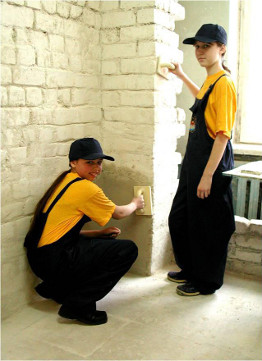 Срок обучения:  2 г. 10 мес., 10 мес.Базовое образование: основное общее, среднее общее образование.Квалификация:- штукатур - маляр строительный;- штукатур - облицовщик-плиточник;- штукатур - монтажник каркасно-обшивных конструкций;- облицовщик-плиточник -  монтажник каркасно-обшивных конструкций. Общая характеристика профессиональной деятельности:  выполнение наружных и внутренних штукатурных, малярных, облицовочных работ, устройство ограждающих конструкций при производстве, ремонте и реконструкции зданий и сооружений. Требования к профессиональной подготовке:Должен знать:- классификацию зданий и сооружений;- квалификацию строительных рабочих;- общую классификацию материалов, их основные свойства и области применения;- классификацию оборудования для отделочных работ и правила работы с ним;- основные правила построения чертежей и схем, виды нормативно-технической документации;- методы организации труда на рабочем месте;- нормы расходов сырья и материалов на выполняемые работы;- технологию подготовки различных поверхностей;- технологию выполнения отделочных работ;- наименование, назначение и правила применения ручного инструмента, приспособления и инвентаря;- основные сведения электротехники, необходимые для работы с электрооборудованием;- основы химии;- основы физики;- основы дизайна. Должен уметь:- организовывать рабочее место;- определять основные свойства материалов;- пользоваться электрифицированным оборудованием;- читать архитектурно-строительные чертежи, проекты, схемы производства работ;- составлять технологическую последовательность выполнения отделочных работ;- читать инструкционные карты и карты трудовых процессов;- просчитывать объемы работ и потребности в материалах;- определять пригодность применяемых материалов;- создавать безопасные условия труда.Общие компетенции:Мастер отделочных строительных работ должен обладать общими компетенциями, включающими в себя способность:- понимать сущность и значимость своей будущей профессии;- анализировать рабочую ситуацию, нести ответственность за результаты своей работы;- работать в команде, эффективно общаться с коллегами, руководством, клиентами.Профессиональные компетенции по видам деятельности:Мастер отделочных строительных работ должен обладать профессиональными компетенциями, соответствующими основным видам профессиональной деятельности:Выполнение штукатурных работ:- выполнять подготовительные работы при производстве штукатурных работ;- производить оштукатуривание поверхностей различной степени сложности;- выполнять отделку оштукатуренных поверхностей;- выполнять ремонт оштукатуренных поверхностей.Выполнение монтажа каркасно-обшивочных конструкций:- выполнять подготовительные работы при производстве монтажа каркасно-обшивочных конструкций;- устраивать ограждающие конструкции, перегородки;- выполнять отделку внутренних и наружных поверхностей с использованием листовых материалов, панелей, плит;- выполнять ремонт каркасно-обшивочных конструкций.Выполнение малярных работ:- выполнять подготовительные работы при производстве малярных работ;- окрашивать поверхности различными малярными составами;- оклеивать поверхности различными материалами;- выполнять ремонт окрашенных и оклеенных поверхностей.Выполнение облицовочных работ плитками и плитами:- выполнять подготовительные работы при производстве облицовочных работ;- выполнять облицовочные работы горизонтальных и вертикальных поверхностей;- выполнять ремонт облицованных поверхностей плитками и плитами.Выполнение облицовочных работ синтетическими материалами:- выполнять подготовительные работы при облицовке синтетическими материалами;- выполнять облицовку синтетическими материалами различной сложности;- выполнять ремонт облицованных поверхностей синтетическими материалами.Профессионально-важные качества:- наглядно-образное мышление;- пространственное воображение;- способность к концентрации и распределению внимания;- хорошая зрительная память;- личная организованность;- аккуратность;- внимательность;- ответственность;- хорошая координация движений;- отличное зрение и слух;- аккуратность;- физическая выносливость;- техническое мышление;- художественный вкус;- коммуникативные и организаторские способности;- способность к тонкому восприятию цветовых оттенков. Медицинские противопоказания:- заболевания сердечно-сосудистой системы;- заболевания опорно-двигательного аппарата;- нервно-психические расстройства;- заболевания костно-мышечного аппарата рук;- плохое зрение;- деформация пальцев рук;- радикулит. Области применения и возможные места работы:Мастер отделочных строительных работ может работать в строительных и жилищных управлениях на отделке промышленных, жилых, культурно-бытовых зданий.